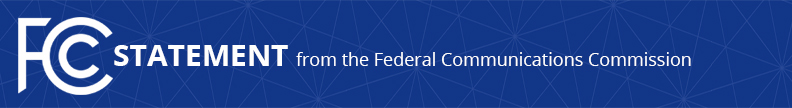 Media Contact: Will Wiquist, (202) 418-0509will.wiquist@fcc.govFor Immediate ReleaseCHAIRMAN PAI STATEMENT ON CONFIRMATION OF NEW FTC CHAIRMAN AND COMMISSIONERS   -- WASHINGTON, April 27, 2018—Federal Communications Commission Chairman Ajit Pai issued the following statement today on the recent U.S. Senate confirmation of Joseph Simons, who will become the new Federal Trade Commission Chairman, as well as Noah Phillips, Rebecca Kelly Slaughter, Rohit Chopra, and Christine Wilson to become new FTC Commissioners:“Congratulations to Chairman-designate Simons and incoming Commissioners Phillips, Slaughter, Chopra, and Wilson.  These leaders will bring tremendous experience and expertise to our sister agency, and I look forward to working closely with them.  From promoting competition to protecting consumers against scam robocalls to ensuring internet freedom, the FCC and FTC have a long track record of effective cooperation, and I’m confident that will continue.“I also would like to congratulate Acting Chairman Maureen Ohlhausen for her outstanding tenure as head of the FTC.  In particular, I commend her for championing the cause of economic liberty, targeting regulations that suppress competition and make it harder for many Americans to earn an honest living.”###
Office of Media Relations: (202) 418-0500ASL Videophone: (844) 432-2275TTY: (888) 835-5322Twitter: @FCCwww.fcc.gov/media-relationsThis is an unofficial announcement of Commission action.  Release of the full text of a Commission order constitutes official action.  See MCI v. FCC, 515 F.2d 385 (D.C. Cir. 1974).